Publicado en Castellón el 14/12/2016 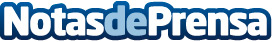 Talleres de neumáticos en CastellónServicios que ofrecen los talleres de neumáticos en Castellón y alrededoresDatos de contacto:Anuubis SolutionsRedacción y publicación.966 312 249Nota de prensa publicada en: https://www.notasdeprensa.es/talleres-de-neumaticos-en-castellon_1 Categorias: Automovilismo Valencia Logística Consumo Industria Automotriz http://www.notasdeprensa.es